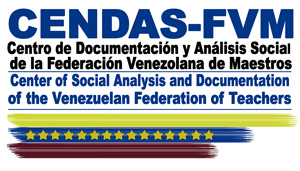 Bs. 30.222.392,45 Bs. 3.022.239.245.000 $355,55Variación Bs. 3.627.012,66 $42,67 13,6%El precio de la Canasta Alimentaria Familiar –CAF- de marzo de 2020 se ubicó en 30.222.392,45 bolívares, aumentando Bs. 3.627.012,66, 13,6%, con respecto al mes de febrero de 2020 y 1.842,5% entre marzo de 2019 y marzo de 2020. Se requieren 121 salarios mínimos (Bs. 250.000,00) para poder adquirir la canasta alimentaria, referida a una familia de cinco miembros: Bs. 1.007.413,08 diarios, 4 salarios mínimos cada día, 11,85 dólares diarios, mientras el salario mínimo es de 2,94 dólares mensuales.  10 rubros subieron de precio y uno bajó 10 rubros de la canasta alimentaria aumentaron de precio y uno bajó: frutas y hortalizas, 30,0%; raíces, tubérculos y otros, 26,8%; granos, 14,4%; cereales y productos derivados, 13,5%; leche, quesos y huevos, 12,1%; grasas y aceites, 10,5%; carnes y sus preparados, 9,0%; café, 5,8%; pescados y mariscos, 4,1% y azúcar y sal, 0,2%. Bajó de precio: salsa y mayonesa, -1,4%. A continuación se detallan las variaciones de precios de los grupos que conforman la Canasta Alimentaria Familiar:El precio del kilo de naranja subió 179,6% El grupo de frutas y hortalizas aumentó de 4.184.234,45 a 5.438.254,81, 30,0%.  La naranja subió de 35.266,66 a 98.613,33 bolívares el kilo, 63.346,67 bolívares mas, 179,6%; el limón, de 89.506,66 a 240.773,33 bolívares el kilo, 151.266,67 bolívares más, 169,0%; la parchita, de 117.005,33 a 220.246,66 bolívares el kilo, 103.241,33 bolívares más, 88,2%; el pimentón, de 85.166,66 a 156.026,66 bolívares el kilo, 70.860,00 bolívares más, 83,2%; el ají, de 97.080,00 a 170.546,66 bolívares el kilo, 73.466,66 bolívares más, 75,7%; la guayaba, de 61.640,00 a 80.406,66 bolívares el kilo, 18.766,66 bolívares más, 30,4%; la remolacha, de 49.386,66 a 64.173,33 bolívares el kilo, 14.786,67 bolívares más, 29,9%; la cebolla, de 64.095,33 a 78.053,33 bolívares el kilo, 13.958,00 bolívares más, 21,8%; el melón, de 41.706,66 a 48.906,66 bolívares el kilo, 7.200,00 bolívares más, 17,3%; la zanahoria, de 75.933,33 a 88.260,00 bolívares el kilo, 12.326,67 bolívares más, 16,2%; el tomate, de 116.173,33 a 133.100,00 bolívares el kilo, 16.926,67 bolívares más, 14,6%; la piña, de 53.860,00 a 60.513,33 bolívares la unidad, 6.653,33 más, 12,4%; la auyama, de 24.940,00 a 27.933,33 bolívares el kilo, 2.993,33 bolívares más, 12,0%; la espinaca, de 37.293,33 a 41.300,00 bolívares el paquete, 4.006,67 bolívares más, 10,7%; el cambur, de 47.193,33 a 51.920,00 bolívares el kilo, 4.726,67 bolívares más, 10,0%; la patilla, de 36.593,33 a 39.473,33 bolívares el kilo, 2.880,00 bolívares más, 7,9%; la lechoza, de 39.806,66 a 40.940,00 bolívares el kilo, 1.133,34 bolívares más, 2,8%; el compuesto subió 0,5%, de 92.920,00 a 93.426,66 bolívares el kilo, 506,66 más y el ajo, de 478.593,33 a 479.833,33 bolívares el kilo, 1.240,00 más, 0,3%. Bajaron de precio: el plátano, de 61.540,00 a 53.533,33 bolívares el kilo, 8.006,67 bolívares menos, -13,0% y el repollo, de 44.893,33 a 42.720,00 bolívares el kilo, -2.173,33 bolívares menos, -4,8%.  El precio del apio subió 45,3% El rubro raíces, tubérculos y otros subió 26,8%, de 1.077.738,59 a 1.366.417,94 bolívares. El apio subió 45,3%, de 84.453,33 a 122.746,66 bolívares el kilo. La yuca de 33.626,66 a 46.493,33 bolívares el kilo, 12.866,67 bolívares más, 38,3%. El precio de las verduras surtidas aumentaron de 53.500,00 a 67.026,66 el kilo, 25,3%. El precio del ocumo se incrementó en 13.153,34 bolívares, 23,5%, de 55.946,66 a 69.100,00 el kilo. Las papas de 77.840,00 a 82.760,00 bolívares el kilo, 4.920,00 bolívares más, 6,3%. Las caraotas negras subieron 20,5% Los granos subieron de 1.248.699,74 a 1.428.358,27 bolívares, 14,4%. Las caraotas negras aumentaron 20,5%, de 95.006,66 a 114.441,33 bolívares el ½ kilo. Las arvejas subieron de 100.114,40 a 110.029,60 bolívares el ½ kilo, 9,9%. Las lentejas, de 103.364,66 a 110.054,66 bolívares el ½ kilo, 6,5%. El precio del arroz (1kg.) subió 45,9%Cereales y productos derivados aumentó de 3.723.918,52 a 4.226.046,30 bolívares, 13,5%. El precio del arroz se incrementó en 48.383,16 bolívares, de 105.362,62 a 153.745,78 bolivares el kilo, 45,9%. El pan subió de 49.189,18 a 57.147,88 bolívares la unidad, 7.958,70 bolívares más, 16,2%. El precio de la harina de trigo se incremento en 13.472,40 bolívares, de 107.579,16 a 121.051,56 bolívares el kilo, 12,5%. La harina de maíz subió 7.091,84, de 91.456,75 a 98.548,59 bolívares el kilo, 7,8%. El precio de la avena (400 gr.) se incrementó en 7.737,16 bolívares, de 152.964,15 a 160.701,31, 5,1%. Las pastas alimenticias bajaron 4.964,58 bolívares, de 102.254,72 a 97.290,14 bolivares, la presentación de 1/2 kilo, -4,9%. El precio del queso blanco subió 27,0%, el kiloLeche, quesos y huevos subió de 6.501.773,28 a 7.286.479,98, 12,1%. El queso blanco duro aumentó 85.420,00 bolívares, de 316.060,00 a 401.480,00 el kilo, 27,0%. El cartón de huevos subió 71.053,34 bolívares, 23,2%, de 305.826,66 a 376.880,00 bolívares. Un huevo costaba 12.562,66 bolívares en promedio. El precio del queso amarillo se incrementó en 9,5% el kilo, de 733.246,66 a 803.106,66 bolívares. El sobre de un kilo de leche en polvo se vende en 836.333,33 bolívares en promedio, aumentando 18.646,67, 2,3%, de 817.686,66 a 836.333,33.  El precio del kilo de hígado de res aumentó 41,3%El rubro carnes y sus preparados se incrementó en 9,0%, de Bs. 4.356.298,15 a 4.746.891,72. El precio del hígado de res aumentó 84.544,11 bolívares, 41,3%, de 204.942,00 a 289.486,11 bolívares el kilo. La carne para bisteck subió en 63.280,00 bolívares, 23,9%, de 264.220,00 a 327.500,00 bolívares. La carne de res molida y la de lagarto subieron 57.803,05 bolívares, 23,5%, de  246.190,00 a 303.993,05 bolívares el kilo. El jamón Oscar Mayer cuesta 702.315,38 bolívares el kilo, subió 69.674,01 bolívares, de 632.641,37 a 702.315,38, 11,0%. El precio del pollo subió 2.171,45 bolívares el kilo, de 182.564,66 a 184.736,11 bolívares, 1,2%. El precio de la chuleta de cochino bajó 7.473,91 bolívares, de 371.939,18 a 364.465,27 bolívares, -2,0%. La mortadela extra disminuyó 3.922,23 bolívares, de 288.700,00 a 284.777,77 bolívares el kilo, -1,4%. El precio del aceite vegetal subió 13,9% Grasas y aceites subió de  1.057.783,30 bolívares, 10,5%. El aceite vegetal se vende en 236.536,66 bolívares el litro, 28.884,00 bolívares más, 13,9%. La margarina cuesta 174.086,66 bolívares, subió 6.970,66 bolívares, 4,2%.  El ½ kilo de café aumentó 5,8%El café aumentó 5,8%, al subir de 408.714,00 a 432.306,00 bolívares el rubro. El medio kilo de café cuesta 216.153,37 bolívares en promedio, subió 11.796,13 bolívares, 5,8%.   El precio del coro-coro subió 28,8%El rubro de pescados y mariscos subió 4,1%, de 2.708.083,23 a 2.820.456,86 bolívares.  El precio del coro-coro subió 47.641,67 bolívares, de 165.233,33 a 212.875,00 el kilo, 28,8%. Las sardinas frescas aumentaron de 84.346,66 a 99.375,00 bolívares el kilo, 15.028,34 bolívares más, 17,8%. El atún enlatado (140 gramos) subió 9.598,34 bolívares, de 120.526,66 a 130.125,00, 8,0%. El atún fresco subió 13.426,83 bolívares, de 371.677,33 a 385.104,16 bolívares el kilo, 3,6%. El precio de las sardinas enlatadas (270 gramos) bajó 6.376,89 bolívares, de 91.654,66 a 85.277,77, -7,0%. El precio del cazón disminuyó en 7.692,95 bolívares, de 273.019,33 a 265.326,38 bolívares el kilo, -2,8%. El precio del kilo de sal aumentó 1,5%                                                                   El rubro azúcar y sal subió 0,2%, de 654.948,58 a 656.538,63 bolívares, debido al incremento del precio del kilo de sal en 1,5%, de 49.383,93 a 50.137,26 bolívares. El precio del kilo de azúcar subió 0,2%, de 90.036,66 a 90.210,00 bolívares el kilo.   El precio de la mayonesa bajó -1,6% Salsa y mayonesa bajó de 773.781,27 a 762.858,64 bolívares, -1,4%, debido a la disminución de precio de la mayonesa en -1,6%, de 173.999,04 a 171.251,33 bolívares y de la salsa de tomate en -1,3%, de 141.927,73 a 140.118,66 bolívares. Un almuerzo cuesta Bs. 314.500 en promedioEl costo promedio de un almuerzo para un trabajador es de Bs. 314.500. El monto del ticket de alimentación es de Bs. 250.000,00 mensuales. 